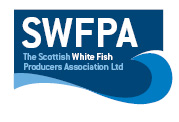 GILL NETS PositionsGill nets Position InfoFLEET:160º37,10N        60º32,95N01º48,45W       01º52,92WFLEET:260º37,55N        60º33,60N01º45,14W       01º49,21WFLEET:360º34,18N        60º38,70N01º54,75N        01º49,86WFLEET:460º38,40N    60º39,20N      60º41,31N01º41,90W    01º38,70W    01º36,16WFLEET:560º43,95N         60º46,42N01º34,29W        01º26,70WFLETT:660º48,30N         60º45,73N01º36,88W        01º44,84WFLEET:1060º48,31N         60º51,80N01º29,10W         01º20,90W NEW POSITIONS FLEETS:7,8,9 FLEET:760º47,60N         60º44,68N01º34,38W      001º43,14WFLEET 8:60º52,05N           60º49,00N01º08,00W         01º15,24WFLEET 9:60º47,50N           60º51,00N001º26,30W       001º17,82WDate22/07/2020Vessel Name & Reg NoMONTE MAZANTEU FD521Skipper NameJOSE ANGEL SAMPEDRO SAMPEDROSkipper Email Addressbuquemontemazanteu@gmail.comSkipper Mobile No0034881180050        0033640047580